Promozione specifica dell’integrazione da parte del Cantone e della Confederazione Ente:	     Progetto	     Durata	dal                    al        Via  	     CAP 	     Città	     Persona di contatto	     Telefono	      E-mail @    	      a) Genere	Uomini %          Donne %      	Età  Adulti (da 18 anni)        Giovani (-18)      b) Statuto	Stranieri %        Background migratorio %       	c) Permesso	B       C        F+7        F-7        N        altro specificare       d) Nazionalità       a) E’ stata fatta una promozione del progetto?  SÌ       NO Se SÌ, allegare la documentazione (stampati, prospetti, articoli di giornale, interviste alla radio, ecc)
a) Quali metodi avete assunto per valutare le attività e i progetti proposti (max. 300 battute)b) Punti forti del progettoc) Punti deboli del progettod) Proposte di miglioramentoPer eventuali informazioni inerenti la compilazione del presente formulario, contattare il numero 091 814 32 00.Il presente formulario deve assolutamente essere trasmesso al Servizio dell’integrazione degli stranieri.Vi rendiamo attenti che per motivi di scadenze amministrative, il mancato invio del presente formulario, debitamente compilato e firmato (anche via mail) entro la data indicata nelle direttive per progetti (form. 00008 pagina 8), comporta l’annullamento del versamento a consuntivo.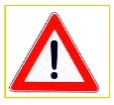 allegati:-     -     -     -     Cognome                      Nome       data:       Timbro e firma del rappresentante dell’Ente o Associazione:Timbro e firma dell’UII:	Repubblica e Cantone TicinoServizio per l’integrazione degli stranieri6500 Bellinzona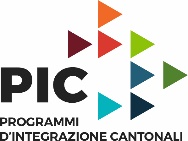 Rapporto finale attività 2021Rapporto finale attività 2021Rapporto finale attività 2021Rapporto finale attività 20211. Riassunto delle attività svolte del ProgettoSiete pregati di riassumere le attività svolte nella casella sottostante per il quale è richiesta la valutazione e il grado di raggiungimento degli obiettivi PIC al termine del progetto sulla base degli indicatori e delle misure stabiliti nel formulario di presentazione dello stesso (max 700 battute spazi compresi).Breve riassunto attività svolte (qui sotto), allegare un dossier “rapporto completo di attività”.2. Partecipanti:3. Promozione del progetto4. Valutazioni5. Raggiungimento obiettivi5. Raggiungimento obiettivi5. Raggiungimento obiettivi5. Raggiungimento obiettivi5. Raggiungimento obiettivi5. Raggiungimento obiettivi5. Raggiungimento obiettiviN°Rapporto sul raggiungimento degli obiettiviRiportare nel presente documento i risultati perseguiti elencati nel modulo “Presentazione Progetto” con il rispettivo numero e illustrare brevemente (max 500 battute) il raggiungimento dell’obiettivo sulla base degli indicatori concordatiSituazione al :Situazione al :Situazione al :Situazione al :N°Rapporto sul raggiungimento degli obiettiviRiportare nel presente documento i risultati perseguiti elencati nel modulo “Presentazione Progetto” con il rispettivo numero e illustrare brevemente (max 500 battute) il raggiungimento dell’obiettivo sulla base degli indicatori concordatiVerdeGialloRossoRossoOsservazioni:6.Scadenze ()Ho preso conoscenza di tutte le informazioni contenute nel presente formulario e confermo di aver risposto in modo veritiero ed esaustivo alle domande. Tutti i dati corrispondono alla realtà e sono a disposizione per complementi di informazione.